Seaholm HS Orchestra DONATION DRIVE FOR 2018-2019NAME:  	EMAIL:  	STUDENT NAME:  	ENSEMBLE (Concert or Symphony):_____________________CONDUCTOR SPONSORSHIP LEVEL ∙ $150.00GRADE:  	RESERVED SEATING FOR 4 AT THE SPRING CONCERTName listed in concert programPATRON SPONSORSHIP LEVEL ∙ $100.00 - $149.00RESERVED SEATING FOR 2 AT THE SPRING CONCERTName listed in the concert programFRIEND OF ORCHESTRA SPONSORSHIP LEVEL$50.00 - $100.00Name listed in concert program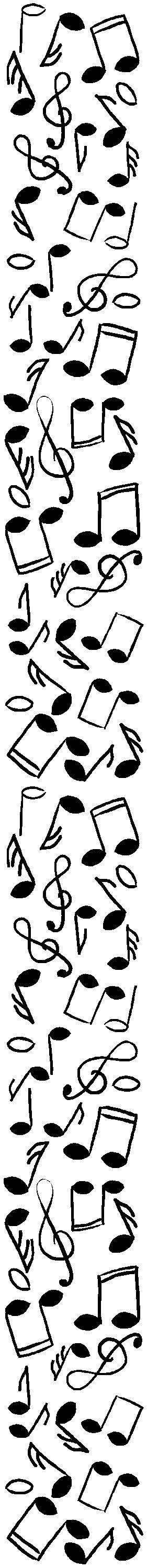 MAKE CHECKS PAYABLE TO: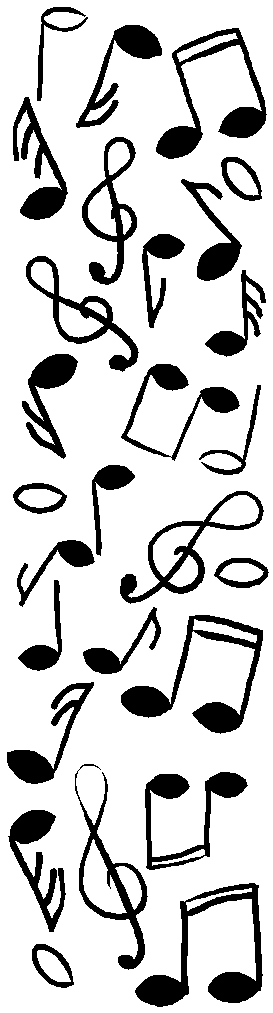 ◊ Seaholm Orchestra Boosters OR◊ BEF and specify the donation is for Seaholm Orchestra (tax-deductible option)TOTAL DONATION:  	PLEASE TURN IN BY May 10, 2019